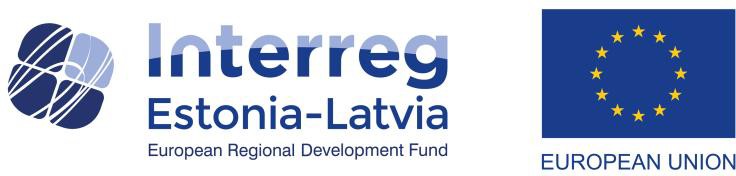 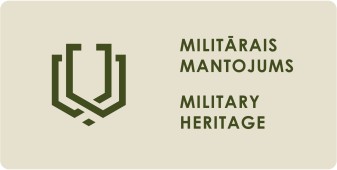 4.SEMINĀRS MILITĀRĀ MANTOJUMA TŪRISMA PRODUKTA IZSTRĀDE UN SADARBĪBAS TĪKLA IZVEIDE KURZEMES REĢIONĀLaiks: 2022.gada 22.aprīlis 9.30 – 17.00Vieta: Nacionālās  pretošanās kustības muzejs, RendaOrganizētājs: Kurzemes plānošanas reģionsPROGRAMMA  *Lūdzam nodrošināties ar laika apstākļiem atbilstošu apģērbu objektu un kauju vietu apmeklējumam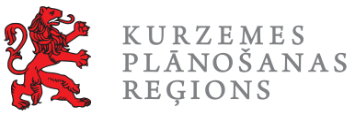 9:30 – 10:00Reģistrācija un kafijas pauze (tīklošanās)10:00 – 10:15Pārskats par Latvijas-Igaunijas kopīgā militārā mantojuma tūrisma produkta izstrādes gaituJana KALVE, projekta “Militārais mantojums” projekta vadītāja Kurzemes plānošanas reģionā10:15 – 10:45Nacionālās pretošanās kustības mantojums Kurzemes reģionā –vietas, piesaiste objektiem un stāstiem, izaicinājumiValdis Kuzmins, projekta “Militārais mantojums” vēstures eksperts Kurzemes plānošanas reģionā10:45 -11:30Rendas nacionālā pretošanās kustības muzeja kompleksa attīstība, kauju vietas un maršruti   11:30 – 12:00Andrejs Ķeizars, biedrība „Rubeņa fonds“Tīklošanās (autobuss uz Kabiles. Āpuznieku kauju vietām)12:00 – 12:30Kabiles kauju vietas apmeklējums un stāsti. Piemiņas vietas (A.Ķeizars)12:30 – 13:00Pusdienas (Kabiles muiža)13:00 – 15:00Āpuznieku kauju piemiņa vietas apmeklējums un attīstības vīzija15:00 – 15:15Kafijas pauze, tīklošanās, kontaktu veidošana15:15 – 16:00Pelču muižas apmeklējums stāsts un vēsture 2.Pasaules karā16:00 – 17:00Labās prakses piemēri. Secinājumi. Diskusijas. RekomendācijasAtgriešanās Rendā ~16:00